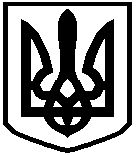 І  С А Й К І В С Ь К А   С І Л Ь С Ь К А   Р А Д АБогуславського району Київської області / тринадцята сесія  сьомого  скликання/Р І Ш Е Н Н ЯРозглянувши лист Богуславського відділення Білоцерківської ОДПІ № 10/10-03 від 19.01.2017 року у зв»язку з внесенням Законами України  від 20.12.2016 року № 1791- УІІІ та від 21.12.2016 року № 1797-УІІІ до Податкового Кодексу України відповідно до п. 293.2 ст. 293 Податкового Кодексу, п. 24 ч. 1 ст. 26 Закону України «Про місцеве самоврядування в Україні, враховуючи при цьому висновки та рекомендації комісії сільської ради з питань бюджету та фінансів, соціально-економічного та культурного розвитку,охорони здоров»я, навколишнього середовища, освіти, культури, молоді та спорту,  Ісайківська сільська рада вирішила:                                                          ВИРІШИЛА:1. Внести зміни в додаток до рішення сьомої сесії Ісайківської сільської ради сьомого скликання  № 64--07- УІІ  від 17.06.2016 року « Про порядок нарахування та сплату транспортного податку» в частині сплати транспортного податку  ВИРІШИЛА:встановити з 01.01.2017 року розмір справляння транспортного податку, як складової податку на майно відповідно до Положення про транспортний податок (додається).Контроль за виконанням даного рішення покласти на постійну комісію сільської  ради з питань бюджету та фінансів, соціально-економічного та культурного розвитку охорони здоров»я, навколишнього середовища, освіти, культури, молоді та спорту.Сільський голова                                      П. В. Кушкас. Ісайки18 січня 2017 року№ 96-13-УІІДодаток 1до рішення Ісайківської сільської ради                                                                          від 18.01.2017 року №96-13-УІІ ПОЛОЖЕННЯПРО ТРАНСПОРТНИЙ ПОДАТОК1. Платники податку1.1. Платниками транспортного податку є фізичні та юридичні особи, в тім числі нерезиденти, які мають зареєстровані в Україні згідно з чинним законодавством власні легкові автомобілі.2. Об'єкт оподаткування2.1 Об»єктом оподаткування  транспортним податком  на 2018 рік  є легкові автомобілі   які використовувалися до 5 років і мають об'єм циліндрів двигуна понад 3000 куб. см. середньо – ринкова вартість  яких становить понад 375 розмірів  мінімальної заробітної плати, встановленої законом на 1 січня податкового (звітного) року  і перевищує понад 1 млн. 200 тис. гривень.3. База оподаткування3.1 Базою оподаткування є легковий автомобіль, що є об'єктом оподаткування відповідно до пункту 2.1 цього Положення.4. Ставка податку4.1. Ставка податку встановлюється з розрахунку на календарний рік у розмірі 25 000 гривень за кожен легковий автомобіль, що є об'єктом оподаткування відповідно до пункту 2.1 цього Положення.5. Податковий (звітний) період5.1. Базовий податковий (звітний) період дорівнює календарному кварталу.6. Порядок обчислення та сплати податку6.1. Обчислення суми податку з об'єктів оподаткування фізичних осіб здійснюється контролюючим органом за місцем реєстрації платника податку.6.2. Податкові повідомлення – рішення про сплати сум податку та відповідні платіжні реквізити надсилаються платнику податку контролюючим органом за місцем його реєстрації до 1 липня року базового податкового (звітного) періоду (року).Щодо об'єктів оподаткування, придбаних протягом року, податок сплачуться фізичною особою-платником починаючи з місяця, в якому виникло право власності на такий об'єкт. Контролюючий орган надсилає податкове повідомлення – рішення новому власнику після отримання інформації про перехід права власності.У разі спливу п»ятирічного віку протягом звітного року податок сплачується за період  з 1 січня цього року до початку місяця, наступного  за місяцем, в якому вік такого автомобіля досяг (досягне) п»яти років.У разі незаконного заволодіння третьою особою легковим автомобілем, який є об»єктом оподаткування, транспортний податок за такий легковий автомобіль не сплачується з місяця, наступного за місяцем, в якому мав  місце факт незаконного заволодіння легковим автомобілем, якщо такий факт підтверджується відповідним документом про внесення відомостей про вчинення кримінального  правопорушення  до Єдиного реєстру досудових розслідувань, виданим уповноваженим державним органом. При поверненні автомобіля його власнику (законному володільцю) податок за такий легковий автомобіль сплачується з місяця, в якому легковий автомобіль було повернено відповідно до постанови слідчого , прокурора чи рішення суду.Нарахування податку та надсилання (вручення) податкових повідомлення-рішень про сплату податку фізичними особами - нерезедентами здійснюють контролюючі органи за місцем реєстрації об'єктів оподаткування, що перебувають у власності таких нерезидентів.6.3. Платники податку – юридичні особи самостійно обчислюють суму податку станом на 01 січня звітного року і 20 лютого цього ж року подають контролюючому органу за місцем реєстрації об'єкта оподаткування декларацію за встановленою формою.Щодо об'єктів оподаткування, придбаних юридичною особою протягом року, декларація подається протягом місяця з дня виникнення права власності на такий об'єкт, а податок сплачується починаючи з місяця, в якому виникло право власності на такий об'єкт.6.4. У разі переходу права власності на об'єкт оподаткування від одного власника до іншого протягом звітного року податок обчислюється попереднім власником за період з 1 січня цього року до початку того місяця, в якому він втратив право власності на зазначений об'єкт оподаткування – починаючи з місяця, в якому він набув право власності на цей об'єкт.6.5. За об'єктом оподаткування , придбані протягом року, податок сплачується пропорційно кількості місяців, які залишилися до кінця року, починаючи з місяця, в якому проведено реєстрацію транспортного засобу.7. Порядок сплати податку7.1 Податок сплачується за місцем реєстрації об'єктів оподаткування і зараховується до сільського бюджету. 8.Строки сплати податку8.1 Транспортний податок сплачується:а) фізичними особами - протягом 60 днів з дня вручення податковою повідомлення-рішення;б) юридичними особами – авансовими внесками щокварталу до 30 числа місяця, що наступає, за звітним кварталом, які відображаються в річній податковій декларації.Секретар ради                                                  Г.В.ВасильченкоПро встановлення ставок транспортного податку